POWELL FINWOOD	+123-456-7890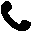 hello@reallygreatsite.com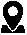 BUSINESS CONSULTANT	123 Anywhere St., Any CityABOUT MEEDUCATIONLorem ipsum dolor sit amet, consectetur adipiscing elit, sed do eiusmod tempor incididunt ut labore et dolore magna aliqua. Ut enim ad minim veniam, quis nostrud exercitation ullamco laboris nisi ut aliquip ex ea commodo consequat.EXPERTISEBorcelle UniversityBachelor of Business Management2010 - 20133.8/4 GPABorcelle UniversityBachelor of Business Management2010 - 20133.8/4 GPAManagement SkillsDigital MarketingNegotiationCritical ThinkingCommunication SkillsEXPERIENCE	CERTIFICATIONBusiness ConsultantLiceria & Co.Jan 2022 - Present	Digital Marketing ManagerArowwai Business AcademyLorem ipsum dolor sit amet, consectetur adipiscing elit, sed do eiusmod tempor incididunt ut labore et dolore magna aliqua. Ut enim ad minim veniam, quis nostrud exercitation ullamco laboris nisi ut aliquip ex ea commodo consequat.Business Consultant	Jan 2018 - Nov 2022 Liceria & Co.Lorem ipsum dolor sit amet, consectetur adipiscing elit, sed do eiusmod tempor incididunt ut labore et dolore magna aliqua. Ut enim ad minim veniam, quis nostrud exercitation ullamco laboris nisi ut aliquip ex ea commodo consequat.Business Consultant	Dec 2015 - May 2017 Liceria & Co.Lorem ipsum dolor sit amet, consectetur adipiscing elit, sed do eiusmod tempor incididunt ut labore et dolore magna aliqua. Ut enim ad minim veniam, quis nostrud exercitation ullamco laboris nisi ut aliquip ex ea commodo consequat.2014 - 2015Lorem ipsum dolor sit amet, consectetur adipiscing elit, sed do eiusmod tempor incididunt ut labore et dolore magna aliqua ut enim ad minim veniamDigital Marketing Manager Arowwai Business Academy 2016 - 2018Lorem ipsum dolor sit amet, consectetur adipiscing elit, sed do eiusmod tempor incididunt ut labore et dolore magna aliqua ut enim ad minim veniam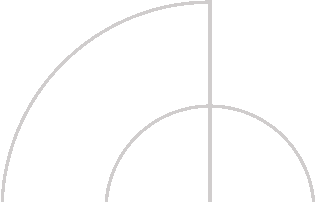 